Grant All-Detail Report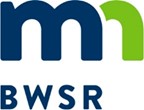 SWCD Local Capacity Services 2017Grant Title - 2017 - SWCD Local Capacity Services (Redwood SWCD)Grant ID - P17-5472Organization - Redwood SWCDBudget SummaryTotal	$136,000.00	$94,648.32	$41,351.68*Grant balance remaining is the difference between the Awarded Amount and the Spent Amount. Other values compare budgeted and spent amounts. Budget DetailsProposed Activity IndicatorsFinal Indicators Summary Grant ActivityGrant AttachmentsSoil Erosion-2017 Staff/Resource SpecialistTechnical/Engi neering AssistanceLocal Fund2017 - SWCD Local CapacityServices (Redwood County) Match$5,400.00$5,400.0010/31/2017YSoil Erosion-2017 Staff/Water Quality TechnicianTechnical/Engi neering AssistanceCurrentState Grant2017 - SWCD Local CapacityServices (Redwood SWCD)$11,800.00$11,800.0011/30/2017NGrant Awarded AmountRequired Match AmountRequired Match %$118,000.00Grant Execution DateGrant End DateGrant Day To Day Contact2/7/2017Grant Awarded AmountRequired Match AmountRequired Match %$0.00Grant Execution DateGrant End DateGrant Day To Day Contact12/31/2019Grant Awarded AmountRequired Match AmountRequired Match %0%Grant Execution DateGrant End DateGrant Day To Day ContactMarilyn  BernhardsonBudgetedSpentBalance Remaining*Total Grant Amount$118,000.00$76,648.32$41,351.68Total Match Amount$18,000.00$18,000.00$0.00Total Other Funds$0.00$0.00$0.00Activity NameActivity CategorySource TypeSource DescriptionBudgetedSpentSpentLastTransactionDateMatchi ngFundSoil Erosion-2017 Staff/Resource SpecialistTechnical/Engi neering AssistanceCurrentState Grant2017 - SWCD Local CapacityServices (Redwood SWCD)$20,000.00$5,676.41$5,676.4112/29/2017NActivity NameActivity CategorySource TypeSource DescriptionBudgetedSpentSpentLastTransactionDateMatchi ngFundSoil Erosion-2017Supplies/EquipmentSupplies/Equip mentCurrentState Grant2017 - SWCD Local CapacityServices (Redwood SWCD)$4,000.00$4,000.00$4,000.006/14/2017NWater & Storage Treatment-2017 Staff/Resource SpecialistTechnical/Engi neering AssistanceCurrentState Grant2017 - SWCD Local CapacityServices (Redwood SWCD)$44,520.00$18,340.24$18,340.2412/29/2017NWater & Storage Treatment-2017 Staff/Resource SpecialistTechnical/Engi neering AssistanceLocal Fund2017 - SWCD Local CapacityServices (Redwood County)Match$8,600.00$8,600.00$8,600.009/30/2017YWater & Storage Treatment-2017 Staff/Water Quality TechnicianTechnical/Engi neering AssistanceCurrentState Grant2017 - SWCD Local CapacityServices (Redwood SWCD)$29,680.00$28,831.67$28,831.6712/29/2017NWater & Storage Treatment-2017 Staff/Water Quality TechnicianTechnical/Engi neering AssistanceLocal Fund2017 - SWCD Local capacityServices (Redwood County)Match$4,000.00$4,000.00$4,000.006/30/2017YWater & Storage Treatment-2017 Supplies/EquipmentSupplies/Equip mentCurrentState Grant2017 - SWCD Local CapacityServices (Redwood SWCD)$8,000.00$8,000.00$8,000.006/14/2017NActivity Details SummaryActivity Details	Total Action Count	Total Activity Mapped	Proposed Size / Unit	Total Action Count	Total Activity Mapped	Proposed Size / Unit	Total Action Count	Total Activity Mapped	Proposed Size / Unit	Total Action Count	Total Activity Mapped	Proposed Size / Unit	Total Action Count	Total Activity Mapped	Proposed Size / UnitActual Size / UnitActual Size / UnitActual Size / UnitIndicator NameTotal ValueUnitActivity NameIndicator NameValue & UnitsWaterbodyCalculation ToolCommentsGrant Activity - Soil Erosion-2017 Staff/Resource SpecialistGrant Activity - Soil Erosion-2017 Staff/Resource SpecialistGrant Activity - Soil Erosion-2017 Staff/Resource SpecialistGrant Activity - Soil Erosion-2017 Staff/Resource SpecialistDescriptionCategoryStart DateHas Rates and Hours?Actual ResultsSoil Erosion - 2017 Staff/Resource Specialist: A resource specialist was hired to work one on one with Redwood County citizens to promote the installation of best management practices both engineered and ecological, in conjunction with the Redwood County Comprehensive Local Water Management Plan January 2006-January 2016, Amendment 2016-2020.Responsibilities include site inspections, survey, design, construction inspection and as-built for all engineered practices. Targeted practices of the LWP include, but are not limited to: Installation of 7 water & sediment control basins, 3 grass waterways, 4 grade stabilization structures, 10 alternative tile intakes, 2,500 acres of cover crops & 800 acres ofRIM/CREP. This individual will maintain job approval authority for both engineered practices and ecological practices, as previously acquired.679 hours @ 37.43 = 25,414.97FY17 Local Capacity Contribution: $20,000.00Match: $5,400.00Soil Erosion - 2017 Staff/Resource Specialist: A resource specialist was hired to work one on one with Redwood County citizens to promote the installation of best management practices both engineered and ecological, in conjunction with the Redwood County Comprehensive Local Water Management Plan January 2006-January 2016, Amendment 2016-2020.Responsibilities include site inspections, survey, design, construction inspection and as-built for all engineered practices. Targeted practices of the LWP include, but are not limited to: Installation of 7 water & sediment control basins, 3 grass waterways, 4 grade stabilization structures, 10 alternative tile intakes, 2,500 acres of cover crops & 800 acres ofRIM/CREP. This individual will maintain job approval authority for both engineered practices and ecological practices, as previously acquired.679 hours @ 37.43 = 25,414.97FY17 Local Capacity Contribution: $20,000.00Match: $5,400.00Soil Erosion - 2017 Staff/Resource Specialist: A resource specialist was hired to work one on one with Redwood County citizens to promote the installation of best management practices both engineered and ecological, in conjunction with the Redwood County Comprehensive Local Water Management Plan January 2006-January 2016, Amendment 2016-2020.Responsibilities include site inspections, survey, design, construction inspection and as-built for all engineered practices. Targeted practices of the LWP include, but are not limited to: Installation of 7 water & sediment control basins, 3 grass waterways, 4 grade stabilization structures, 10 alternative tile intakes, 2,500 acres of cover crops & 800 acres ofRIM/CREP. This individual will maintain job approval authority for both engineered practices and ecological practices, as previously acquired.679 hours @ 37.43 = 25,414.97FY17 Local Capacity Contribution: $20,000.00Match: $5,400.00DescriptionCategoryStart DateHas Rates and Hours?Actual ResultsTECHNICAL/ENGINEERING ASSISTANCETECHNICAL/ENGINEERING ASSISTANCETECHNICAL/ENGINEERING ASSISTANCEDescriptionCategoryStart DateHas Rates and Hours?Actual Results10-Feb-17End Date31-Dec-19DescriptionCategoryStart DateHas Rates and Hours?Actual ResultsYesYesYesDescriptionCategoryStart DateHas Rates and Hours?Actual Results12/31/17: Total wages dispersed from FY17  Local Capacity Grant; $5,676.41Resource Specialist/Soil Erosion - 152 hours X 37.43 = 5,689.36 (Adj by -12.95 to wash out) use: $5,676.4112/31/17: Total wages dispersed from FY17 Local Capacity Match; $5,400.00Resource Specialist/Soil Erosion - 144.5 hours X 37.43 = 5,408.64 (Adj by -8.64 to wash out) use: $5,400.0012/31/17: Total wages dispersed from FY17  Local Capacity Grant; $5,676.41Resource Specialist/Soil Erosion - 152 hours X 37.43 = 5,689.36 (Adj by -12.95 to wash out) use: $5,676.4112/31/17: Total wages dispersed from FY17 Local Capacity Match; $5,400.00Resource Specialist/Soil Erosion - 144.5 hours X 37.43 = 5,408.64 (Adj by -8.64 to wash out) use: $5,400.0012/31/17: Total wages dispersed from FY17  Local Capacity Grant; $5,676.41Resource Specialist/Soil Erosion - 152 hours X 37.43 = 5,689.36 (Adj by -12.95 to wash out) use: $5,676.4112/31/17: Total wages dispersed from FY17 Local Capacity Match; $5,400.00Resource Specialist/Soil Erosion - 144.5 hours X 37.43 = 5,408.64 (Adj by -8.64 to wash out) use: $5,400.00Grant Activity - Soil Erosion-2017 Staff/Water Quality TechnicianGrant Activity - Soil Erosion-2017 Staff/Water Quality TechnicianGrant Activity - Soil Erosion-2017 Staff/Water Quality TechnicianGrant Activity - Soil Erosion-2017 Staff/Water Quality TechnicianDescriptionCategoryStart DateSoil Erosion - 2017 Water Quality Technician   A technician was hired who works with the Resources Specialist and takes appropriate training to become certified in conservation of Best Management Practices. The technician will work directly with producers in Redwood County to implement conservation BMP's for the purpose of reducing soil loss in conjunction with the Redwood County Comprehensive Local Water Management Plan January 2006-January 2016, Amendment 20162020. Targeted practices of the LWP include, but are not limited to: Installation of 7 water & sediment control basins, 3 grass waterways, 4 grade stabilization structures, 10 alternative tile intakes, 2,500 acres of cover crops & 800 acres of RIM/CREP. This newly created position will be critical to the SWCD's additional work load.  Approximately 335.5 hrs @35.18 = $11,802.89FY17 Local Capacity Contribution: $11,800.00Soil Erosion - 2017 Water Quality Technician   A technician was hired who works with the Resources Specialist and takes appropriate training to become certified in conservation of Best Management Practices. The technician will work directly with producers in Redwood County to implement conservation BMP's for the purpose of reducing soil loss in conjunction with the Redwood County Comprehensive Local Water Management Plan January 2006-January 2016, Amendment 20162020. Targeted practices of the LWP include, but are not limited to: Installation of 7 water & sediment control basins, 3 grass waterways, 4 grade stabilization structures, 10 alternative tile intakes, 2,500 acres of cover crops & 800 acres of RIM/CREP. This newly created position will be critical to the SWCD's additional work load.  Approximately 335.5 hrs @35.18 = $11,802.89FY17 Local Capacity Contribution: $11,800.00Soil Erosion - 2017 Water Quality Technician   A technician was hired who works with the Resources Specialist and takes appropriate training to become certified in conservation of Best Management Practices. The technician will work directly with producers in Redwood County to implement conservation BMP's for the purpose of reducing soil loss in conjunction with the Redwood County Comprehensive Local Water Management Plan January 2006-January 2016, Amendment 20162020. Targeted practices of the LWP include, but are not limited to: Installation of 7 water & sediment control basins, 3 grass waterways, 4 grade stabilization structures, 10 alternative tile intakes, 2,500 acres of cover crops & 800 acres of RIM/CREP. This newly created position will be critical to the SWCD's additional work load.  Approximately 335.5 hrs @35.18 = $11,802.89FY17 Local Capacity Contribution: $11,800.00DescriptionCategoryStart DateTECHNICAL/ENGINEERING ASSISTANCETECHNICAL/ENGINEERING ASSISTANCETECHNICAL/ENGINEERING ASSISTANCEDescriptionCategoryStart Date10-Feb-17End Date31-Dec-19Has Rates and Hours?Actual ResultsYesYesYesHas Rates and Hours?Actual Results12/31/17: Total wages pd out of FY17 Local Capacity Grant, WQT:$11,800.00 331.75 hours X 34.88 = 11,571.44.6.5 hours X 35.18 = 228.67. These total 11,800.11. An adjustment of minus .11 was used to wash out. Total pd out: $11,800.0012/31/17: Total wages pd out of FY17 Local Capacity Grant, WQT:$11,800.00 331.75 hours X 34.88 = 11,571.44.6.5 hours X 35.18 = 228.67. These total 11,800.11. An adjustment of minus .11 was used to wash out. Total pd out: $11,800.0012/31/17: Total wages pd out of FY17 Local Capacity Grant, WQT:$11,800.00 331.75 hours X 34.88 = 11,571.44.6.5 hours X 35.18 = 228.67. These total 11,800.11. An adjustment of minus .11 was used to wash out. Total pd out: $11,800.00Grant Activity - Soil Erosion-2017 Supplies/EquipmentGrant Activity - Soil Erosion-2017 Supplies/EquipmentGrant Activity - Soil Erosion-2017 Supplies/EquipmentGrant Activity - Soil Erosion-2017 Supplies/EquipmentDescriptionCategoryStart DateHas Rates and Hours?Actual ResultsSoil Erosion-2017 Supplies/EquipmentFunds will be used to purchase equipment to complete engineering/conservation practices for landowners and operators with property within Redwood County. Equipment will be used for projects that will prevent soil loss. Type of equipment we are considering: Trimble R10 GNSS with UHF. However, until we can meet with other districts & agencies a final decision won't be made.FY17 Local Capacity Contribution: $4,000.00Soil Erosion-2017 Supplies/EquipmentFunds will be used to purchase equipment to complete engineering/conservation practices for landowners and operators with property within Redwood County. Equipment will be used for projects that will prevent soil loss. Type of equipment we are considering: Trimble R10 GNSS with UHF. However, until we can meet with other districts & agencies a final decision won't be made.FY17 Local Capacity Contribution: $4,000.00Soil Erosion-2017 Supplies/EquipmentFunds will be used to purchase equipment to complete engineering/conservation practices for landowners and operators with property within Redwood County. Equipment will be used for projects that will prevent soil loss. Type of equipment we are considering: Trimble R10 GNSS with UHF. However, until we can meet with other districts & agencies a final decision won't be made.FY17 Local Capacity Contribution: $4,000.00DescriptionCategoryStart DateHas Rates and Hours?Actual ResultsSUPPLIES/EQUIPMENTSUPPLIES/EQUIPMENTSUPPLIES/EQUIPMENTDescriptionCategoryStart DateHas Rates and Hours?Actual Results10-Feb-17End Date31-Dec-19DescriptionCategoryStart DateHas Rates and Hours?Actual ResultsNoNoNoDescriptionCategoryStart DateHas Rates and Hours?Actual Results6/14/17 A Trimble R10 (survey equipment) w/accessories was purchased. A potion is coming out of FY16 Local Capacity,FY17 Local Capacity and District Funds. Total dispersed: $4,000.006/14/17 A Trimble R10 (survey equipment) w/accessories was purchased. A potion is coming out of FY16 Local Capacity,FY17 Local Capacity and District Funds. Total dispersed: $4,000.006/14/17 A Trimble R10 (survey equipment) w/accessories was purchased. A potion is coming out of FY16 Local Capacity,FY17 Local Capacity and District Funds. Total dispersed: $4,000.00Grant Activity - Water & Storage Treatment-2017 Staff/Resource SpecialistGrant Activity - Water & Storage Treatment-2017 Staff/Resource SpecialistGrant Activity - Water & Storage Treatment-2017 Staff/Resource SpecialistGrant Activity - Water & Storage Treatment-2017 Staff/Resource SpecialistDescriptionCategoryWater & Storage Treatment - 2017 Staff/Resource Specialist. Responsibilities include site inspections, survey, design, construction inspection and as-built for all engineered practices while implementing Redwood County Comprehensive Local Water Management Plan January 2006-January 2016, Amendment 2016-2020. Targeted practices of the LWP include, but are not limited to: Installation of 7 water & sediment control basins, 3 grass waterways, 4 grade stabilization structures, 10 alternative tile intakes, 2,500 acres of cover crops & 800 acres of RIM/CREP.  This individual will maintain job approval authority for both engineered practices and ecological practices, as previously acquired. Approximate hours: 1419.50 @ 37.43 = $53,131.89FY17 Local Capacity Contribution: $44,520.00Match Contribution: $8,600.00Water & Storage Treatment - 2017 Staff/Resource Specialist. Responsibilities include site inspections, survey, design, construction inspection and as-built for all engineered practices while implementing Redwood County Comprehensive Local Water Management Plan January 2006-January 2016, Amendment 2016-2020. Targeted practices of the LWP include, but are not limited to: Installation of 7 water & sediment control basins, 3 grass waterways, 4 grade stabilization structures, 10 alternative tile intakes, 2,500 acres of cover crops & 800 acres of RIM/CREP.  This individual will maintain job approval authority for both engineered practices and ecological practices, as previously acquired. Approximate hours: 1419.50 @ 37.43 = $53,131.89FY17 Local Capacity Contribution: $44,520.00Match Contribution: $8,600.00Water & Storage Treatment - 2017 Staff/Resource Specialist. Responsibilities include site inspections, survey, design, construction inspection and as-built for all engineered practices while implementing Redwood County Comprehensive Local Water Management Plan January 2006-January 2016, Amendment 2016-2020. Targeted practices of the LWP include, but are not limited to: Installation of 7 water & sediment control basins, 3 grass waterways, 4 grade stabilization structures, 10 alternative tile intakes, 2,500 acres of cover crops & 800 acres of RIM/CREP.  This individual will maintain job approval authority for both engineered practices and ecological practices, as previously acquired. Approximate hours: 1419.50 @ 37.43 = $53,131.89FY17 Local Capacity Contribution: $44,520.00Match Contribution: $8,600.00DescriptionCategoryTECHNICAL/ENGINEERING ASSISTANCETECHNICAL/ENGINEERING ASSISTANCETECHNICAL/ENGINEERING ASSISTANCEStart DateHas Rates and Hours?Actual Results10-Feb-17End Date31-Dec-19Start DateHas Rates and Hours?Actual ResultsYesYesYesStart DateHas Rates and Hours?Actual Results12/31/17: Total wages pd out of FY17 Local Capacity Grant for Resource Specialist/Water & Storage Treatment:$18,340.24.490.25 hours X 37.43 = $18,350.06 (Adj. by -9.82) use: $18,340.2412/31/17: Total wages pd out of FY17 Local Capacity Match for Resource Specialist/Water & Storage Treatment: 8,600.00. 230 hours X 37.43 = 8,608.90 (Adj by -8.90) use: $8,600.0012/31/17: Total wages pd out of FY17 Local Capacity Grant for Resource Specialist/Water & Storage Treatment:$18,340.24.490.25 hours X 37.43 = $18,350.06 (Adj. by -9.82) use: $18,340.2412/31/17: Total wages pd out of FY17 Local Capacity Match for Resource Specialist/Water & Storage Treatment: 8,600.00. 230 hours X 37.43 = 8,608.90 (Adj by -8.90) use: $8,600.0012/31/17: Total wages pd out of FY17 Local Capacity Grant for Resource Specialist/Water & Storage Treatment:$18,340.24.490.25 hours X 37.43 = $18,350.06 (Adj. by -9.82) use: $18,340.2412/31/17: Total wages pd out of FY17 Local Capacity Match for Resource Specialist/Water & Storage Treatment: 8,600.00. 230 hours X 37.43 = 8,608.90 (Adj by -8.90) use: $8,600.00Grant Activity - Water & Storage Treatment-2017 Staff/Water Quality TechnicianGrant Activity - Water & Storage Treatment-2017 Staff/Water Quality TechnicianGrant Activity - Water & Storage Treatment-2017 Staff/Water Quality TechnicianGrant Activity - Water & Storage Treatment-2017 Staff/Water Quality TechnicianDescriptionWater & Storage Treatment-2017 Staff/Water Quality Technician.  A technician was hired who works with the Resource Specialist and take appropriate training to become certified in conservation of Best Management Practices. The technician will work directly with producers in Redwood County to implement conservation BMP's for the purpose of reducing water runoff from land. Examples include; wetland restorations, water and sediment control basins and grade stabilization structures and the implementation of the Redwood County Comprehensive Local Water Management Plan January 2006January 2016, Amendment 2016-2020. Targeted practices of the LWP include, but are not limited to: Installation of 7 water & sediment control basins, 3 grass waterways, 4 grade stabilization structures, 10 alternative tile intakes, 2,500 acres of cover crops & 800 acres of RIM/CREP. This newly created position will be critical to the SWCD's additional work load. Approximately 958 hours @ 35.18 per hour = $33,702.44FY17 Local Capacity Contribution: $29,680.00Match: $4,000.00Water & Storage Treatment-2017 Staff/Water Quality Technician.  A technician was hired who works with the Resource Specialist and take appropriate training to become certified in conservation of Best Management Practices. The technician will work directly with producers in Redwood County to implement conservation BMP's for the purpose of reducing water runoff from land. Examples include; wetland restorations, water and sediment control basins and grade stabilization structures and the implementation of the Redwood County Comprehensive Local Water Management Plan January 2006January 2016, Amendment 2016-2020. Targeted practices of the LWP include, but are not limited to: Installation of 7 water & sediment control basins, 3 grass waterways, 4 grade stabilization structures, 10 alternative tile intakes, 2,500 acres of cover crops & 800 acres of RIM/CREP. This newly created position will be critical to the SWCD's additional work load. Approximately 958 hours @ 35.18 per hour = $33,702.44FY17 Local Capacity Contribution: $29,680.00Match: $4,000.00Water & Storage Treatment-2017 Staff/Water Quality Technician.  A technician was hired who works with the Resource Specialist and take appropriate training to become certified in conservation of Best Management Practices. The technician will work directly with producers in Redwood County to implement conservation BMP's for the purpose of reducing water runoff from land. Examples include; wetland restorations, water and sediment control basins and grade stabilization structures and the implementation of the Redwood County Comprehensive Local Water Management Plan January 2006January 2016, Amendment 2016-2020. Targeted practices of the LWP include, but are not limited to: Installation of 7 water & sediment control basins, 3 grass waterways, 4 grade stabilization structures, 10 alternative tile intakes, 2,500 acres of cover crops & 800 acres of RIM/CREP. This newly created position will be critical to the SWCD's additional work load. Approximately 958 hours @ 35.18 per hour = $33,702.44FY17 Local Capacity Contribution: $29,680.00Match: $4,000.00CategoryStart DateHas Rates and Hours?Actual ResultsTECHNICAL/ENGINEERING ASSISTANCETECHNICAL/ENGINEERING ASSISTANCETECHNICAL/ENGINEERING ASSISTANCECategoryStart DateHas Rates and Hours?Actual Results10-Feb-17End Date31-Dec-19CategoryStart DateHas Rates and Hours?Actual ResultsYesYesYesCategoryStart DateHas Rates and Hours?Actual Results12/31/17: Total wages pd out of FY17 Local Capacity Grant for WQT/Water & Storage-wages: $28,831.67.WQT-827 hours X 34.88 = 28,845.76 (Adj by -14.09) use: $28,831.6712/31/17: Total wages pd out of FY17 Local Capacity Match for WQT/Water & Storage-wages: $4,000.00. WQT - 95 hours X 34.88 = 3,313.60 (Adj by +.39) use: $3,313.99 WQT - 19.5 hours X 35.18 = 686.01.12/31/17: Total wages pd out of FY17 Local Capacity Grant for WQT/Water & Storage-wages: $28,831.67.WQT-827 hours X 34.88 = 28,845.76 (Adj by -14.09) use: $28,831.6712/31/17: Total wages pd out of FY17 Local Capacity Match for WQT/Water & Storage-wages: $4,000.00. WQT - 95 hours X 34.88 = 3,313.60 (Adj by +.39) use: $3,313.99 WQT - 19.5 hours X 35.18 = 686.01.12/31/17: Total wages pd out of FY17 Local Capacity Grant for WQT/Water & Storage-wages: $28,831.67.WQT-827 hours X 34.88 = 28,845.76 (Adj by -14.09) use: $28,831.6712/31/17: Total wages pd out of FY17 Local Capacity Match for WQT/Water & Storage-wages: $4,000.00. WQT - 95 hours X 34.88 = 3,313.60 (Adj by +.39) use: $3,313.99 WQT - 19.5 hours X 35.18 = 686.01.Grant Activity - Water & Storage Treatment-2017 Supplies/EquipmentGrant Activity - Water & Storage Treatment-2017 Supplies/EquipmentGrant Activity - Water & Storage Treatment-2017 Supplies/EquipmentGrant Activity - Water & Storage Treatment-2017 Supplies/EquipmentDescriptionCategoryStart DateHas Rates and Hours?Actual ResultsWater & Storage Treatment-2017 Supplies/Equipment. Funds will be used to purchase equipment to complete engineering/conservation practices for landowners and operators with property within Redwood County. Equipment will be used for projects that will aid in the storage and retention of water. Type of equipment we are considering: Trimble R10 GNSS with UHF. However, until we can meet with other districts & agencies a final decision won't be made.FY17 Local Capacity Contribution: $8,000.00Water & Storage Treatment-2017 Supplies/Equipment. Funds will be used to purchase equipment to complete engineering/conservation practices for landowners and operators with property within Redwood County. Equipment will be used for projects that will aid in the storage and retention of water. Type of equipment we are considering: Trimble R10 GNSS with UHF. However, until we can meet with other districts & agencies a final decision won't be made.FY17 Local Capacity Contribution: $8,000.00Water & Storage Treatment-2017 Supplies/Equipment. Funds will be used to purchase equipment to complete engineering/conservation practices for landowners and operators with property within Redwood County. Equipment will be used for projects that will aid in the storage and retention of water. Type of equipment we are considering: Trimble R10 GNSS with UHF. However, until we can meet with other districts & agencies a final decision won't be made.FY17 Local Capacity Contribution: $8,000.00DescriptionCategoryStart DateHas Rates and Hours?Actual ResultsSUPPLIES/EQUIPMENTSUPPLIES/EQUIPMENTSUPPLIES/EQUIPMENTDescriptionCategoryStart DateHas Rates and Hours?Actual Results10-Feb-17End Date31-Dec-19DescriptionCategoryStart DateHas Rates and Hours?Actual ResultsNoNoNoDescriptionCategoryStart DateHas Rates and Hours?Actual Results6/14/17 A Trimble R10 (survey equipment) w/accessories was purchased. A potion is coming out of FY16 Local Capacity,FY17 Local Capacity and District Funds. Total dispersed: $8,000.006/14/17 A Trimble R10 (survey equipment) w/accessories was purchased. A potion is coming out of FY16 Local Capacity,FY17 Local Capacity and District Funds. Total dispersed: $8,000.006/14/17 A Trimble R10 (survey equipment) w/accessories was purchased. A potion is coming out of FY16 Local Capacity,FY17 Local Capacity and District Funds. Total dispersed: $8,000.00Document NameDocument TypeDescription2017 Budget LevyGrant2017 - SWCD Local Capacity Services (Redwood SWCD)2017 SWCD Local Capacity ServicesGrant Agreement2017 SWCD Local Capacity Services - Redwood SWCD2017 SWCD Local Capacity Services executedGrant Agreement2017 SWCD Local Capacity Services - Redwood SWCDAll Details ReportGrant2017 - SWCD Local Capacity Services (Redwood SWCD)All Details ReportWorkflow GeneratedWorkflow Generated  - All Details Report - 02/01/2018Budgetary Approval ReportGrant2017 - SWCD Local Capacity Services (Redwood SWCD)Frontier Precision InvoiceGrant2017 - SWCD Local Capacity Services (Redwood SWCD)Work PlanWorkflow GeneratedWorkflow Generated  - Work Plan - 01/20/2017Work PlanWorkflow GeneratedWorkflow Generated  - Work Plan - 02/03/2017Work PlanWorkflow GeneratedWorkflow Generated  - Work Plan - 01/05/2017Work PlanWorkflow GeneratedWorkflow Generated  - Work Plan - 01/17/2017